National Comments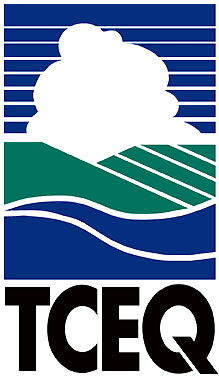 Executive Review SummaryTCEQ Proposed Comments On:Federal Register, Vol. 84, No. 163, August 22, 2019: Error Correction of the Area Designations for the 2010 1-Hour Sulfur Dioxide (SO2) Primary National Ambient Air Quality Standard (NAAQS) in Freestone and Anderson Counties, Rusk and Panola Counties, and Titus County in TexasOverview of Proposal:On August 22, 2019, the United States Environmental Protection Agency (EPA) proposed an error correction of nonattainment designations for the 2010 one-hour SO2 NAAQS for three areas in Texas: portions of Freestone and Anderson Counties, Rusk and Panola Counties, and Titus County. The EPA designated these areas as nonattainment in Round 2 designations for the 2010 one-hour SO2 NAAQS. The EPA is claiming that the agency erred in making the initial designations by not giving greater weight to Texas’ preference to use monitoring and instead relying on certain available air quality analyses. The EPA is proposing to correct these errors by revising the designations for the three Texas areas from nonattainment to unclassifiable.In addition, the EPA is proposing to remove the attainment/unclassifiable designation for the remaining portion of Titus County that was erroneously made by the EPA in Round 3 designations, from the Texas attainment status designations table in 40 Code of Federal Regulations §81.344. The remaining portion of Titus County will instead be designated in Round 4 by December 31, 2020.Summary of Comments: The comment letter addresses the following topics:The TCEQ supports the EPA’s proposed error correction and proposal to revise the 2010 one-hour SO2 NAAQS Round 2 designations for three Texas areas, including portions of Freestone and Anderson Counties, Rusk and Panola Counties, and Titus County, from nonattainment to unclassifiable.The TCEQ understands that the attainment/unclassifiable designation for the remaining portion of Titus County in Round 3 was made erroneously and that the area is to be designated in Round 4 by December 31, 2020.Lead Office: Office of Air/Air Quality Division Internal Coordination: Vince Meiller/OA/Air Quality DivisionOffice of Legal Services: John Minter, Nicolas Parke/OLS/Environmental Law DivisionDeputy Director Approval: Tonya Baer, Deputy Director, Office of AirDeadline: 9/23/19